CONSILIUL LOCAL AL MUNICIPIULUI SIBIU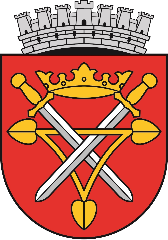 DIRECŢIA DE ASISTENŢĂ SOCIALĂ SIBIUB-dul Victoriei 1-3, Sibiu 550024, Româniatel. 0040-0269-208930, fax. 0040-0269-224756, e-mail: protsoc@sibiu.ro,  https://asistentasociala.sibiu.ro,  www.sibiu.roFacebook: Sibiu – Pagina Oficiala a Orașului, Sibiu City AppANGAJAMENT DE PLATĂSubsemnatul/a........................................................................., cu domiciliul în .........................., judeţul ................................., CNP ................................., posesor al cărţii de identitate seria ..... nr. ............... eliberată de SPCLEP ........................, în calitate de părinte/repezentant legal al minorului/minorilor............................... şi ............................., născuti la data de .....................în ........................, judeţul ...................., beneficiar de ajutorul financiar pentru plata bonelor în conformitate cu prevederile Legii nr. 35/2020, în cuantum de ...........................................lei/lună,  declar prin prezenta, că în situaţia în care am produs o pagubă provenită din acordarea acestui beneficiu de asistenţă socială plătit necuvenit şi s-a dispus recuperarea acestuia prin dispoziţie de primar, îmi iau angajamentul de a plăti aceste sume prin reţineri lunare din drepturile cuvenite şi din alte beneficii de asistenţă socială acordate de Agenția Județeană Pentru Plăți și Inspecție Socială Sibiu pentru care s-a constituit debitul, până la achitarea integrală a sumei de care am beneficiat necuvenit. 			În cazul nerespectării angajamentului de plată se va proceda la executarea silită. Dat astăzi ..................... 		Solicitant................................................... Semnat în faţa noastră, 		Semnătura ................... . Numele şi prenumele Calitatea ......................  Semnătura ...............................